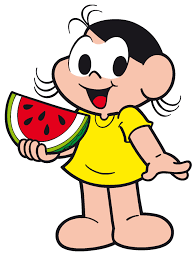 SECRETARIA MUNICIPAL DE EDUCAÇÃO, CULTURA E ESPORTES DE UNIÃO DO OESTEPROGRAMA NACIONAL DE ALIMENTAÇÃO ESCOLAR – PNAECEI PINGO DE GENTESECRETARIA MUNICIPAL DE EDUCAÇÃO, CULTURA E ESPORTES DE UNIÃO DO OESTEPROGRAMA NACIONAL DE ALIMENTAÇÃO ESCOLAR – PNAECEI PINGO DE GENTESECRETARIA MUNICIPAL DE EDUCAÇÃO, CULTURA E ESPORTES DE UNIÃO DO OESTEPROGRAMA NACIONAL DE ALIMENTAÇÃO ESCOLAR – PNAECEI PINGO DE GENTESECRETARIA MUNICIPAL DE EDUCAÇÃO, CULTURA E ESPORTES DE UNIÃO DO OESTEPROGRAMA NACIONAL DE ALIMENTAÇÃO ESCOLAR – PNAECEI PINGO DE GENTESECRETARIA MUNICIPAL DE EDUCAÇÃO, CULTURA E ESPORTES DE UNIÃO DO OESTEPROGRAMA NACIONAL DE ALIMENTAÇÃO ESCOLAR – PNAECEI PINGO DE GENTESECRETARIA MUNICIPAL DE EDUCAÇÃO, CULTURA E ESPORTES DE UNIÃO DO OESTEPROGRAMA NACIONAL DE ALIMENTAÇÃO ESCOLAR – PNAECEI PINGO DE GENTECARDÁPIO- ETAPA DE ENSINO (Pré escola)FAIXA  ETÁRIA (04 aos 05 anos)CARDÁPIO- ETAPA DE ENSINO (Pré escola)FAIXA  ETÁRIA (04 aos 05 anos)CARDÁPIO- ETAPA DE ENSINO (Pré escola)FAIXA  ETÁRIA (04 aos 05 anos)CARDÁPIO- ETAPA DE ENSINO (Pré escola)FAIXA  ETÁRIA (04 aos 05 anos)CARDÁPIO- ETAPA DE ENSINO (Pré escola)FAIXA  ETÁRIA (04 aos 05 anos)CARDÁPIO- ETAPA DE ENSINO (Pré escola)FAIXA  ETÁRIA (04 aos 05 anos)MARÇO/2023MARÇO/2023MARÇO/2023MARÇO/2023MARÇO/2023MARÇO/20231° SEMANA2ª FEIRA27/023ª FEIRA28/024ª FEIRA01/035ª FEIRA02/036ª FEIRA03/03Lanche da manhã 09:45hsLanche da tarde15:30hsPolentaCarne suína AlfaceMelanciaBolo de cenoura Arroz – feijãoCarne suínaBeterraba   Salada de frutasBiscoito salgado Suco de abacaxiPão com carne, cenoura e tomate  Composição nutricional (Média semanal)Composição nutricional (Média semanal)Energia (Kcal)CHO(g)PTN(g)LPD (g)Composição nutricional (Média semanal)Composição nutricional (Média semanal)Energia (Kcal)55% a 65% do VET10% a 15% do VET15% a 30% do VETComposição nutricional (Média semanal)Composição nutricional (Média semanal)320,6kcal 56g 10g 6g Composição nutricional (Média semanal)Composição nutricional (Média semanal)320,6kcal 71%12%17%Catiane ZamarchiCRN10: 2783Catiane ZamarchiCRN10: 2783Catiane ZamarchiCRN10: 2783Catiane ZamarchiCRN10: 2783Catiane ZamarchiCRN10: 2783Catiane ZamarchiCRN10: 2783SECRETARIA MUNICIPAL DE EDUCAÇÃO, CULTURA E ESPORTES DE UNIÃO DO OESTEPROGRAMA NACIONAL DE ALIMENTAÇÃO ESCOLAR – PNAECEI PINGO DE GENTESECRETARIA MUNICIPAL DE EDUCAÇÃO, CULTURA E ESPORTES DE UNIÃO DO OESTEPROGRAMA NACIONAL DE ALIMENTAÇÃO ESCOLAR – PNAECEI PINGO DE GENTESECRETARIA MUNICIPAL DE EDUCAÇÃO, CULTURA E ESPORTES DE UNIÃO DO OESTEPROGRAMA NACIONAL DE ALIMENTAÇÃO ESCOLAR – PNAECEI PINGO DE GENTESECRETARIA MUNICIPAL DE EDUCAÇÃO, CULTURA E ESPORTES DE UNIÃO DO OESTEPROGRAMA NACIONAL DE ALIMENTAÇÃO ESCOLAR – PNAECEI PINGO DE GENTESECRETARIA MUNICIPAL DE EDUCAÇÃO, CULTURA E ESPORTES DE UNIÃO DO OESTEPROGRAMA NACIONAL DE ALIMENTAÇÃO ESCOLAR – PNAECEI PINGO DE GENTESECRETARIA MUNICIPAL DE EDUCAÇÃO, CULTURA E ESPORTES DE UNIÃO DO OESTEPROGRAMA NACIONAL DE ALIMENTAÇÃO ESCOLAR – PNAECEI PINGO DE GENTECARDÁPIO- ETAPA DE ENSINO (Pré escola)FAIXA  ETÁRIA (04 aos 05 anos)CARDÁPIO- ETAPA DE ENSINO (Pré escola)FAIXA  ETÁRIA (04 aos 05 anos)CARDÁPIO- ETAPA DE ENSINO (Pré escola)FAIXA  ETÁRIA (04 aos 05 anos)CARDÁPIO- ETAPA DE ENSINO (Pré escola)FAIXA  ETÁRIA (04 aos 05 anos)CARDÁPIO- ETAPA DE ENSINO (Pré escola)FAIXA  ETÁRIA (04 aos 05 anos)CARDÁPIO- ETAPA DE ENSINO (Pré escola)FAIXA  ETÁRIA (04 aos 05 anos)MARÇO/2023MARÇO/2023MARÇO/2023MARÇO/2023MARÇO/2023MARÇO/20232° SEMANA2ª FEIRA06/033ª FEIRA07/034ª FEIRA08/035ª FEIRA09/036ª FEIRA10/03Lanche da manhã 09:45hsLanche da tarde15:30hsMandioca Carne moída Alface Iogurte Biscoito salgadoBanana  Galinhada Chuchu com cenoura Macarrão com frangoRepolho Melão Suco de uva  Pão com frango, cenoura e tomateComposição nutricional (Média semanal)Composição nutricional (Média semanal)Energia (Kcal)CHO(g)PTN(g)LPD (g)Composição nutricional (Média semanal)Composição nutricional (Média semanal)Energia (Kcal)55% a 65% do VET10% a 15% do VET15% a 30% do VETComposição nutricional (Média semanal)Composição nutricional (Média semanal)289,9kcal49g 13g 5g Composição nutricional (Média semanal)Composição nutricional (Média semanal)289,9kcal67%19%14%Catiane ZamarchiCRN10: 2783Catiane ZamarchiCRN10: 2783Catiane ZamarchiCRN10: 2783Catiane ZamarchiCRN10: 2783Catiane ZamarchiCRN10: 2783Catiane ZamarchiCRN10: 2783SECRETARIA MUNICIPAL DE EDUCAÇÃO, CULTURA E ESPORTES DE UNIÃO DO OESTEPROGRAMA NACIONAL DE ALIMENTAÇÃO ESCOLAR – PNAECEI PINGO DE GENTESECRETARIA MUNICIPAL DE EDUCAÇÃO, CULTURA E ESPORTES DE UNIÃO DO OESTEPROGRAMA NACIONAL DE ALIMENTAÇÃO ESCOLAR – PNAECEI PINGO DE GENTESECRETARIA MUNICIPAL DE EDUCAÇÃO, CULTURA E ESPORTES DE UNIÃO DO OESTEPROGRAMA NACIONAL DE ALIMENTAÇÃO ESCOLAR – PNAECEI PINGO DE GENTESECRETARIA MUNICIPAL DE EDUCAÇÃO, CULTURA E ESPORTES DE UNIÃO DO OESTEPROGRAMA NACIONAL DE ALIMENTAÇÃO ESCOLAR – PNAECEI PINGO DE GENTESECRETARIA MUNICIPAL DE EDUCAÇÃO, CULTURA E ESPORTES DE UNIÃO DO OESTEPROGRAMA NACIONAL DE ALIMENTAÇÃO ESCOLAR – PNAECEI PINGO DE GENTESECRETARIA MUNICIPAL DE EDUCAÇÃO, CULTURA E ESPORTES DE UNIÃO DO OESTEPROGRAMA NACIONAL DE ALIMENTAÇÃO ESCOLAR – PNAECEI PINGO DE GENTECARDÁPIO- ETAPA DE ENSINO (Pré escola)FAIXA  ETÁRIA (04 aos 05 anos)CARDÁPIO- ETAPA DE ENSINO (Pré escola)FAIXA  ETÁRIA (04 aos 05 anos)CARDÁPIO- ETAPA DE ENSINO (Pré escola)FAIXA  ETÁRIA (04 aos 05 anos)CARDÁPIO- ETAPA DE ENSINO (Pré escola)FAIXA  ETÁRIA (04 aos 05 anos)CARDÁPIO- ETAPA DE ENSINO (Pré escola)FAIXA  ETÁRIA (04 aos 05 anos)CARDÁPIO- ETAPA DE ENSINO (Pré escola)FAIXA  ETÁRIA (04 aos 05 anos)MARÇO/2023MARÇO/2023MARÇO/2023MARÇO/2023MARÇO/2023MARÇO/20233° SEMANA2ª FEIRA13/033ª FEIRA14/034ª FEIRA15/035ª FEIRA16/036ª FEIRA17/03Lanche da manhã 09:45hsLanche da tarde15:30hsPolenta com frango AlfaceSuco de uvaEsfira de carne Banana  Arroz – feijãoOvo cozidoBeterraba  Panqueca com carne moídaMelanciaSuco de morangoPão com carne, cenoura e tomate  Composição nutricional (Média semanal)Composição nutricional (Média semanal)Energia (Kcal)CHO(g)PTN(g)LPD (g)Composição nutricional (Média semanal)Composição nutricional (Média semanal)Energia (Kcal)55% a 65% do VET10% a 15% do VET15% a 30% do VETComposição nutricional (Média semanal)Composição nutricional (Média semanal)347,2kcal65g 11g 5g Composição nutricional (Média semanal)Composição nutricional (Média semanal)347,2kcal74%12%14%Catiane ZamarchiCRN10: 2783Catiane ZamarchiCRN10: 2783Catiane ZamarchiCRN10: 2783Catiane ZamarchiCRN10: 2783Catiane ZamarchiCRN10: 2783Catiane ZamarchiCRN10: 2783SECRETARIA MUNICIPAL DE EDUCAÇÃO, CULTURA E ESPORTES DE UNIÃO DO OESTEPROGRAMA NACIONAL DE ALIMENTAÇÃO ESCOLAR – PNAECEI PINGO DE GENTESECRETARIA MUNICIPAL DE EDUCAÇÃO, CULTURA E ESPORTES DE UNIÃO DO OESTEPROGRAMA NACIONAL DE ALIMENTAÇÃO ESCOLAR – PNAECEI PINGO DE GENTESECRETARIA MUNICIPAL DE EDUCAÇÃO, CULTURA E ESPORTES DE UNIÃO DO OESTEPROGRAMA NACIONAL DE ALIMENTAÇÃO ESCOLAR – PNAECEI PINGO DE GENTESECRETARIA MUNICIPAL DE EDUCAÇÃO, CULTURA E ESPORTES DE UNIÃO DO OESTEPROGRAMA NACIONAL DE ALIMENTAÇÃO ESCOLAR – PNAECEI PINGO DE GENTESECRETARIA MUNICIPAL DE EDUCAÇÃO, CULTURA E ESPORTES DE UNIÃO DO OESTEPROGRAMA NACIONAL DE ALIMENTAÇÃO ESCOLAR – PNAECEI PINGO DE GENTESECRETARIA MUNICIPAL DE EDUCAÇÃO, CULTURA E ESPORTES DE UNIÃO DO OESTEPROGRAMA NACIONAL DE ALIMENTAÇÃO ESCOLAR – PNAECEI PINGO DE GENTECARDÁPIO- ETAPA DE ENSINO (Pré escola)FAIXA  ETÁRIA (04 aos 05 anos)CARDÁPIO- ETAPA DE ENSINO (Pré escola)FAIXA  ETÁRIA (04 aos 05 anos)CARDÁPIO- ETAPA DE ENSINO (Pré escola)FAIXA  ETÁRIA (04 aos 05 anos)CARDÁPIO- ETAPA DE ENSINO (Pré escola)FAIXA  ETÁRIA (04 aos 05 anos)CARDÁPIO- ETAPA DE ENSINO (Pré escola)FAIXA  ETÁRIA (04 aos 05 anos)CARDÁPIO- ETAPA DE ENSINO (Pré escola)FAIXA  ETÁRIA (04 aos 05 anos)MARÇO/2023MARÇO/2023MARÇO/2023MARÇO/2023MARÇO/2023MARÇO/20234° SEMANA 2ª FEIRA20/033ª FEIRA21/034ª FEIRA22/035ª FEIRA23/036ª FEIRA24/03Lanche da manhã 09:45hsLanche da tarde15:30hsGalinhada Alface  Leite com cacauPão de queijoBanana Macarrão com carneBeterraba Maçã  Polenta Carne suína Repolho Suco de uva  Pão com omelete e queijoComposição nutricional (Média semanal)Composição nutricional (Média semanal)Energia (Kcal)CHO(g)PTN(g)LPD (g)Composição nutricional (Média semanal)Composição nutricional (Média semanal)Energia (Kcal)55% a 65% do VET10% a 15% do VET15% a 30% do VETComposição nutricional (Média semanal)Composição nutricional (Média semanal)307,3kcal 44g 13g 9g Composição nutricional (Média semanal)Composição nutricional (Média semanal)307,3kcal 58%17 %26%Catiane ZamarchiCRN10: 2783Catiane ZamarchiCRN10: 2783Catiane ZamarchiCRN10: 2783Catiane ZamarchiCRN10: 2783Catiane ZamarchiCRN10: 2783Catiane ZamarchiCRN10: 2783SECRETARIA MUNICIPAL DE EDUCAÇÃO, CULTURA E ESPORTES DE UNIÃO DO OESTEPROGRAMA NACIONAL DE ALIMENTAÇÃO ESCOLAR – PNAECEI PINGO DE GENTESECRETARIA MUNICIPAL DE EDUCAÇÃO, CULTURA E ESPORTES DE UNIÃO DO OESTEPROGRAMA NACIONAL DE ALIMENTAÇÃO ESCOLAR – PNAECEI PINGO DE GENTESECRETARIA MUNICIPAL DE EDUCAÇÃO, CULTURA E ESPORTES DE UNIÃO DO OESTEPROGRAMA NACIONAL DE ALIMENTAÇÃO ESCOLAR – PNAECEI PINGO DE GENTESECRETARIA MUNICIPAL DE EDUCAÇÃO, CULTURA E ESPORTES DE UNIÃO DO OESTEPROGRAMA NACIONAL DE ALIMENTAÇÃO ESCOLAR – PNAECEI PINGO DE GENTESECRETARIA MUNICIPAL DE EDUCAÇÃO, CULTURA E ESPORTES DE UNIÃO DO OESTEPROGRAMA NACIONAL DE ALIMENTAÇÃO ESCOLAR – PNAECEI PINGO DE GENTESECRETARIA MUNICIPAL DE EDUCAÇÃO, CULTURA E ESPORTES DE UNIÃO DO OESTEPROGRAMA NACIONAL DE ALIMENTAÇÃO ESCOLAR – PNAECEI PINGO DE GENTECARDÁPIO- ETAPA DE ENSINO (Pré escola)FAIXA  ETÁRIA (04 aos 05 anos)CARDÁPIO- ETAPA DE ENSINO (Pré escola)FAIXA  ETÁRIA (04 aos 05 anos)CARDÁPIO- ETAPA DE ENSINO (Pré escola)FAIXA  ETÁRIA (04 aos 05 anos)CARDÁPIO- ETAPA DE ENSINO (Pré escola)FAIXA  ETÁRIA (04 aos 05 anos)CARDÁPIO- ETAPA DE ENSINO (Pré escola)FAIXA  ETÁRIA (04 aos 05 anos)CARDÁPIO- ETAPA DE ENSINO (Pré escola)FAIXA  ETÁRIA (04 aos 05 anos)MARÇO/2023MARÇO/2023MARÇO/2023MARÇO/2023MARÇO/2023MARÇO/20235° SEMANA 2ª FEIRA27/033ª FEIRA28/034ª FEIRA29/035ª FEIRA30/036ª FEIRA31/03Lanche da manhã 09:45Lanche da tarde15:30Macarrão com carneAlface  Melancia Torta salgada (frango, cenoura, tomate e queijo) Arroz – feijãoCarne suínaChuchu    Salada de frutasPalito salgado  Suco de morango  Pão com frango, cenoura e tomate Composição nutricional (Média semanal)Composição nutricional (Média semanal)Energia (Kcal)CHO(g)PTN(g)LPD (g)Composição nutricional (Média semanal)Composição nutricional (Média semanal)Energia (Kcal)55% a 65% do VET10% a 15% do VET15% a 30% do VETComposição nutricional (Média semanal)Composição nutricional (Média semanal)282,6kcal 48g 10g 6g Composição nutricional (Média semanal)Composição nutricional (Média semanal)282,6kcal 68%13 %19%Catiane ZamarchiCRN10: 2783Catiane ZamarchiCRN10: 2783Catiane ZamarchiCRN10: 2783Catiane ZamarchiCRN10: 2783Catiane ZamarchiCRN10: 2783Catiane ZamarchiCRN10: 2783